HARMONOGRAM ZEBRAŃ WIEJSKICH  WRZESIEŃ 2021 r.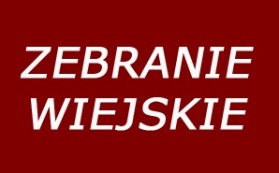 												                         Wójt Gminy Grębów                                                                                                                                                       Kazimierz SkóraMiejscowość:Termin zebrania:Miejsce zebrania:JAMNICA05.09.2021 r.         godz. 1030Dom Ludowy w JamnicyZABRNIE,                          PORĘBY FURMAŃSKIE05.09.2021 r.                 godz. 1230Dom Ludowy w Zabrniu(Biblioteka)GRĘBÓW12.09.2021 r.godz. 840GCK w GrębowieZAPOLEDNIK12.09.2021 r.godz. 1045Dom Ludowy w ZapolednikuWYDRZA19.09.2021 r.                         godz. 1210Dom Ludowy w WydrzyKRAWCE19.09.2021 r.godz. 1500Dom Ludowy w Krawcach STALE 26.09.2021 r.                           godz. 13 00Dom Ludowy w StalachŻUPAWA26.09.2021 r.                            godz. 15 30Dom Ludowy w Żupawie